Thứ 2,3  (6/4 - 7/4)Sử dụng phần mềm Microsoft Word để soạn thảo văn bản dưới đây: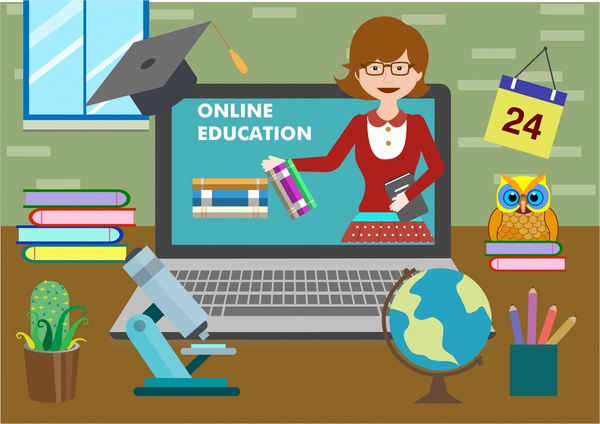 LỊCH PHÁT SÓNGCHƯƠNG TRÌNH “ HỌC TRÊN TRUYỀN HÌNH”PHÁT TRÊN KÊNH 2 – ĐÀI TRUYỀN HÌNH HÀ NỘI( Tuần từ 6/4/2020 đến 11/4/2020)Thứ 4,5,6  (8/4 - 9/4 – 10/4 )Sử dụng phần mềm Microsoft Word để soạn thảo văn bản dưới đây:LỚPGIỜ PHÁT SÓNGTHỨ/MÔN HỌCTHỨ/MÔN HỌCTHỨ/MÔN HỌCTHỨ/MÔN HỌCTHỨ/MÔN HỌCTHỨ/MÔN HỌCLỚPGIỜ PHÁT SÓNGTHỨ HAITHỨ BATHỨ TƯTHỨ NĂMTHỨ SÁUTHỨ BẢYLớp 68h 30TIẾNG ANHTOÁNNGỮ VĂNTIẾNG ANHTOÁNNGỮ VĂNLớp 79h15TIẾNG ANHTOÁNNGỮ VĂNTIẾNG ANHTOÁNNGỮ VĂNLớp 810h00TIẾNG ANHTOÁNNGỮ VĂNTIẾNG ANHTOÁNNGỮ VĂNLớp 1013h30NGỮ VĂNHÓA HỌCTIẾNG ANHTOÁNVẬT LÝSINHLớp 1014h15NGỮ VĂNHÓA HỌCTIẾNG ANHTOÁNVẬT LÝLỊCH SỬLớp 1015h00TOÁNLỊCH SỬNGỮ VĂNĐỊA LÝTIẾNG ANHLớp 1115h45NGỮ VĂNHÓA HỌCTIẾNG ANHTOÁNVẬT LÝSINHLớp 1116h30NGỮ VĂNHÓA HỌCTIẾNG ANHTOÁNVẬT LÝSINHLớp 1117h10TOÁNLỊCH SỬNGỮ VĂNĐỊA LÝTIẾNG ANHLớp 419h45TIẾNG ANHTOÁNTIẾNG VIỆTTIẾNG ANHTOÁNTIẾNG VIỆTLớp 520h30TIẾNG ANHTOÁNTIẾNG VIỆTTIẾNG ANHTOÁNTIẾNG VIỆTHÀNH VIMỨC PHẠTKhông đeo khẩu trang nơi công cộng300.000 đồngVứt khẩu trang đã sử dụng không đúng nơi quy định tại nơi công cộng5.000.000 – 7. 000.000 đồngChe dấu tình trạng bệnh của mình hoặc của người khác khi mắc Covid-192.000.000 đồngKhông thực hiện quyết định tạm đình chỉ hoạt động cơ sở dịch vụ ăn uống tại vùng có dịch10.000.000 đồng với cá nhân20.000.000 đồng với tổ chứcTập trung đông người, hoạt động kinh doanh, dịch vụ10.000.000 đồng với cá nhân20.000.000 đồng với tổ chứcKhông thực hiện kiểm tra, giám sát , xử lý y tế trước khi ra vào vùng có dịch 20.000.000 đồngTrốn khỏi nơi cách ly, không tuân thủ quy định về cách ly, từ chối biện pháp cách ly10.000.000 đồngXử lý hình sự nếu lây bệnh cho người khácKhông tuân thủ quy định cách ly gây thiệt hại từ 100.000.000 đồng trở lên do phát sinh chi phí phòng, chống dịch bệnhXử lý theo Điều 295 Bộ luật Hình sự.Khai báo y tế không đầy đủ hoặc khai báo gian dối gây lây truyền dịch bệnh  Xử lý theo Điều 240 Bộ luật Hình sựĐưa lên mạng thông tin giả mạo, sai sự thật, xuyên tạc về tình hình dịch bệnh15.000.000 đồngXử lý theo Điều 288 Bộ luật Hình sựCó hành vi dùng vũ lực, đe dọa dùng vũ lực hoặc thủ đoạn khác cản trở người thi hành công vụ trong phòng, chống dịch bệnh Xử lý theo Điều 330 Bộ luật Hình sựChủ cơ sở kinh doanh, quản lý cơ sở kinh doanh dịch vụ thực hiện kinh doanh khi đã có quyết định tạm đình chỉ hoạt động gây thiệt hại từ 100.000.000 đồng trở lên do phát sinh chi phí phòng, chống dịch bệnh Xử lý theo điều 295 Bộ luật Hình sự.Lợi dụng sự khan hiếm, tạo sự khan hiếm giả tạo trong tình hình dịch bệnh để  thu lợi bất chính Xử lý theo Điều 196 Bộ luật Hình sự.